Publicado en Madrid el 18/03/2021 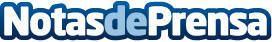 Solo uno de cada diez padres se encarga de cocinar y comprar alimentos para los hijosSegún una encuesta realizada por Smileat, siguen siendo las mamás quienes se ocupan de la alimentación de los hijos. Un 66% es la encargada habitual de cocinar para ellos, y un 64% de la compra de alimentos. Solo el 7%, 11% y 10% de los padres viste, acuesta o baña a sus pequeños habitualmenteDatos de contacto:Esther Gago917 02 40 96Nota de prensa publicada en: https://www.notasdeprensa.es/solo-uno-de-cada-diez-padres-se-encarga-de Categorias: Nacional Sociedad Infantil Consumo Ocio para niños http://www.notasdeprensa.es